ToepassingsgebiedOnderhoudswerken en reparatie aan elektrische installaties.Wat en hoe?Pas het principe toe van de vitale vijf!VrijschakelenVergrendelenMetenAarden en kortsluitenAfbakenen1)	VRIJSCHAKELENZorg dat de installatie waaraan gewerkt wordt volledig is uitgeschakeld.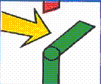 De onderbreking moet duidelijk zichtbaar zijn2)	VERGRENDELENVoorkom dat de installatie zonder meer terug kan ingeschakeld worden:
Uitnemen van de smeltzekering (of vergrendeling van de zekering)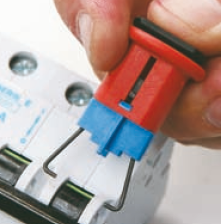 		Of: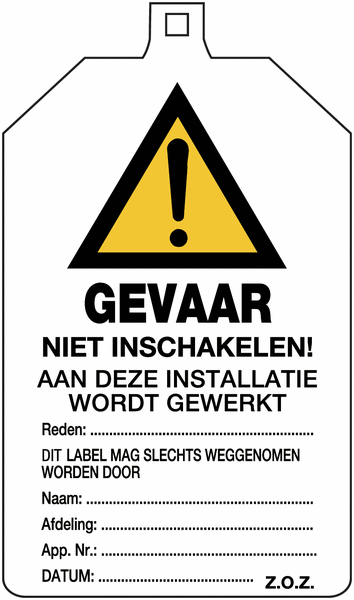 Bericht bij schakelaar of afsluitorgaan, met verbod terug in te schakelen3)	METENDoe een spanningstest op elke geleider die deel uitmaakt van
de afgeschakelde installatie: 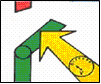 resultaat moet telkens 0 Volt zijn. het meettoestel moet voor dit doel ontworpen zijnde werking van het toestel werd vooraf getest4)	AARDEN & KORTSLUITENAarden en kortsluiten van elke geleider van de uitgeschakelde
installatie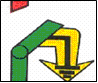 5)	AFBAKENENBreng isolerende afschermingsplaten, -doeken of andere
materialen aan om aanraking van onder spanning staande
en genaakbare delen van niet vrijgegeven installaties te
verhinderen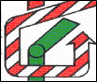 DOCUMENT TITLE:	De 5 vitale punten bij werken aan electrische installatiesDOCUMENT NUMBER:	KPNWE.WI.11.HSCO.024REVIEW NUMBER: 	2EFFECTIVE DATE:    	15 Dec 2020NEXT REVIEW DATE:	15 Dec 2023 .. CONFIDENTIALITY:The information contained in this document is confidential to Kuwait Petroleum International Ltd. Copyright © Kuwait Petroleum International Ltd.  Copying of this document in any format is not permitted without written permission from the management of Kuwait Petroleum International Ltd.This document is reviewed and approved according to the released online Document Approval Flow *Access rights:	       Generally Accessible Prepared by:Operational AssistantAn CornelisReviewed by:Operational AssistantAn CornelisApproved by:QHSSE ManagerPatrick De BaereReview dateReview referenceReview detailsReview version01 Dec 2017001 Dec 2020--Periodic review - no changes115 Dec 2020--Periodic review- minor changes2